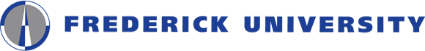 GRADUATIONS 2024GRADUATION CEREMONIES PHOTOSΑ.	General InformationThe University has selected two professional photographers to offer their services during the Graduation & Awards Ceremonies.The designated photographer in Limassol is “Photo Takis”. The address is 28 October street, no.253 (near Ayia Ekaterini (Catholic) church, Molos area, very near GSO. Tel. 25-351500, mobile: 99415041 Mr. Takis Aristotelous)The designated photographer in Nicosia is “Komninos Photography”. The address is Spyrou Lambrou, no. 11, Nicosia 1082 (Tel. 226662066) Graduates will be able to be photographed in a specially designed outdoor area:At the Municipal Open-Air Theatre in Limassol on the 25th June, the photography area will be situated on the East side of the theatre between 6.00pm-7.30pm. Between the 26-28 June at the Nicosia Municipal Theatre, the photography area will be situated on the North side between 6.00pm-7.30pm (please note that on the 28th June for the Awards Ceremony, the photographer will be taking pictures ONLY during the ceremony and not before)In case there are graduates who did not have time to be photographed in the above designated outdoor spaces during the above hours and wish to do so, then they can do so, after booking an appointment with "PHOTO TAKIS" in Limassol and "KOMNINOS PHOTOGRAPHY" in Nicosia and visiting their stores. Pictures will also be taken throughout the graduation ceremonies and during the awards ceremony.B. 	Orders and PaymentsThe students who wish to be photographed by the above professional photographers, must arrive in time at the photography points and fill in the order form (attached and will also be available at the stand).Payment of the photos is made on the day of the ceremony, before the official ceremony, between the hours of 6:00 pm - 7:30 pm and after the end of the ceremony by presenting the order form to the photographer.C. 	How to select your photosAfter the end of each ceremony, each photographer will upload the photos, in a designated folder. Each photo will have a unique number at the bottom, which must be communicated to the photographer when placing your order. Please find instructions below on how to view each photographer’s photos: Limassol Graduation Ceremony, 25th June 2023: Visit www.phototakis.com.cy Click on FREDERICK2024Enter password: FREDERICK2024 and then click on LOGINOnce you have chosen the photos you would like, you can email the photographer on fototakis@cytanet.com.cy , quoting the order number which you were given by the photographer, your name and surname and the unique number of each photo. You can pay by credit card or cash on the day of the ceremonyFor the Awards Ceremony on 26th June 2024 and the Graduation Ceremonies on 27 and 28 June 2024:The photos of each ceremony will be uploaded the next day on Google DriveThe password will be available on https://www.facebook.com/KomninosPhotography  Once you have chosen the photos you would like, you can email the photographer on komninoskomis@gmail.com  , quoting the order number which you were given by the photographer, your name and surname and the unique number of each photoYou can pay by credit card or cash on the day of the ceremony** Please note that the number of photos as well as the sizes must correspond to what you have stated and paid for on your order form. Students who want extra photos, should contact the photographer directly.Α. Έντυπο Παραγγελίας φωτογραφιώνA. Order FormΑ. Έντυπο Παραγγελίας φωτογραφιώνA. Order FormΑ. Έντυπο Παραγγελίας φωτογραφιώνA. Order FormΑ. Έντυπο Παραγγελίας φωτογραφιώνA. Order FormΑριθμός Παραγγελίας/ Order Number(συμπληρώνεται από φωτογράφο/ to be completed by the photographer)Αριθμός Παραγγελίας/ Order Number(συμπληρώνεται από φωτογράφο/ to be completed by the photographer)Πανεπιστήμιο Frederick/ Frederick University (σημειώστε √ για τον κατάλληλο φωτογράφο/ check the correct box)Πανεπιστήμιο Frederick/ Frederick University (σημειώστε √ για τον κατάλληλο φωτογράφο/ check the correct box)Πανεπιστήμιο Frederick/ Frederick University (σημειώστε √ για τον κατάλληλο φωτογράφο/ check the correct box)      Photo Takis (Λεμεσό/Limassol)      Komninos Photography (Λευκωσία/Nicosia)Φωτογραφία/Photo 15χ20€3,00€3,00Φωτογραφία/ Photo 20χ30 (μεγεθος/size Α4)€5,00€5,00Φωτογραφία σε ψηφιακή μορφή υψηλής ανάλυσης που θα αποστέλνονται στο e-mail του φοιτητή/ Photo in high digital resolution that can emailed to the student€3,00€3,00ΠΑΚΕΤΟ Α/PACKAGE A4 Χ Φωτογραφία/photo 15χ204 Χ Φωτογραφία/photo 20χ30 (μεγεθος/size Α4)	€27,00€27,00ΠΑΚΕΤΟ Β/PACKAGE B5 Χ Φωτογραφία/photo 15χ201 Χ Φωτογραφία/photot 20χ30 (μεγεθοςsize Α4)	€17,00€17,00Αποστολή με courier εντός Κύπρου (παραλαμβάνεται από τα γραφεία του courier από τον φοιτητή)Delivery via courier within Cyprus (pick-up from the courier’s central offices)€4,00€4,00Αποστολή με courier εκτός Κύπρου (παραλαμβάνεται από τα γραφεία του courier ACS από τον φοιτητή)Delivery via courier outside Cyprus (pick-up from the courier’s central offices ACS)€15 προκαταβολή/prepaid€20 αντικαταβολή/pay-on-delivery€15 προκαταβολή/prepaid€20 αντικαταβολή/pay-on-deliveryΟΛΙΚΟ ΠΟΣΟ/TOTALΟΛΙΚΟ ΠΟΣΟ/TOTAL€Β. Διεύθυνση Αποστολής ΦωτογραφιώνB. Delivery AddressΒ. Διεύθυνση Αποστολής ΦωτογραφιώνB. Delivery AddressΒ. Διεύθυνση Αποστολής ΦωτογραφιώνB. Delivery AddressΒ. Διεύθυνση Αποστολής ΦωτογραφιώνB. Delivery AddressΟνοματεπώνυμο (κεφαλαία):Name & Surname (capitals):Διεύθυνση:Address:Τηλέφωνο επικοινωνίας:Contact Number:Ηλεκτρονική Διεύθυνση:Email: